▸ 影像壓縮格式: H.264/H.265
▸ 支援32路影像5M/4M/1080P/720P AHD / TVI / CVI / WD1輸入
▸ 可增加8路 IP攝影機輸入/NVR模式最大可切換成16CH IP輸入
▸ 面板具錄影/網路/電源提示燈號
▸ 支援多組帳號密碼層級與權限管理功能
▸ 支援USB2.0 / USB3.0備份或網路備份
▸ 具滑鼠控制OSD/PTZ等功能
▸ 監看及回放攝影機名稱可自訂
▸ 支援4G手機監看推播功能(Android/iPhone/iPad)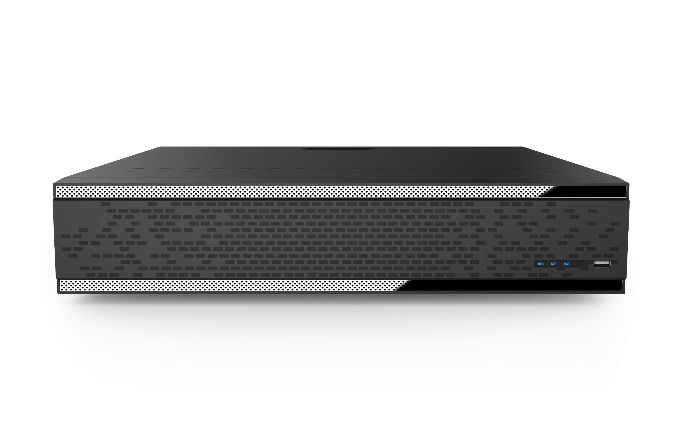 ▸ 支援智能分析:區域入侵/越線/位移偵測
▸ 支援瀏覽器Google Chrome/Edge，中控軟體遠端管理設定電器產品規格                       產品規格如變動將不另行通知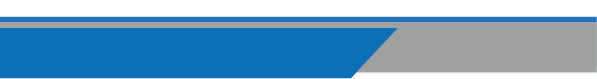 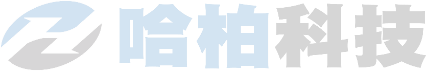 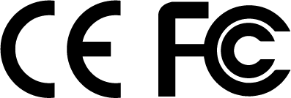 產品型號HB-ATR532HN即時顯示速度5MP@20fps ; 4MP, 3MP, 1080P, 720P, WD1@30 fps/ IPC 5MP@30fps錄影張數5MP Lite @10 fps / 4MP Lite / 1080P@15 fps /1080P Lite /720P/WD1(960x480)@30 fps 每路單獨調整錄影張數及畫質/主碼流畫面顯示1／4／6 / 8 / 9／13 / 16 / 25 / 32 / 36分割畫面、跳台、多段數位放大錄影設定自動與手動雙模式切換，錄影類型: 全時 / 位移 / 警報 / 智能錄影 重播回放功能可依事件/時間/多分割數重播回放  重播回放速度快轉 / 倒帶 : x1 / x2 / x4 / x8 / x16 / x32重播回放數主機端 : 16  / 遠端 : 8OSD顯示功能頻道名稱 / 時間格式螢幕輸出CVBS (Spot)x 1 ／VGA x1 (1920x1080) ／HDMI x1(1920x1080)影像輸入32CH輸入 (4種模式可混插) + 8CH網路攝影機輸入聲音輸入/輸出外接式聲音輸入或同軸帶聲32組 / 聲音輸出 1組警報輸入/輸出警報輸入 16組 / 警報輸出4組位移偵測支援4區位移偵測 / 8段靈敏度可調RS-485/422功能可控制PTZ及連接控制鍵盤控制主機儲存可內裝8顆3.5吋SATA介面硬碟(單顆支援10TB)，E-SATA x 1網路介面RJ45 1000Mbps x 1網路協定TCP/IP/PPPoE/DHCP/DNS/DDNS/UPnP/HTTP/HTTPS/802.1x電源110-220V /  耗電量30W(不含硬碟)工作溫度-10℃～50℃尺寸445(寬) mm x 436(深) mm x 90(高)mm